Diversity suggested rubrichttps://www.rcampus.com/rubricshowc.cfm?code=Y6CBW2&sp=yes&nocache=1570926653304Perhaps includes some of the vocabulary when considering if our lessons embrace cultural diversity and equity.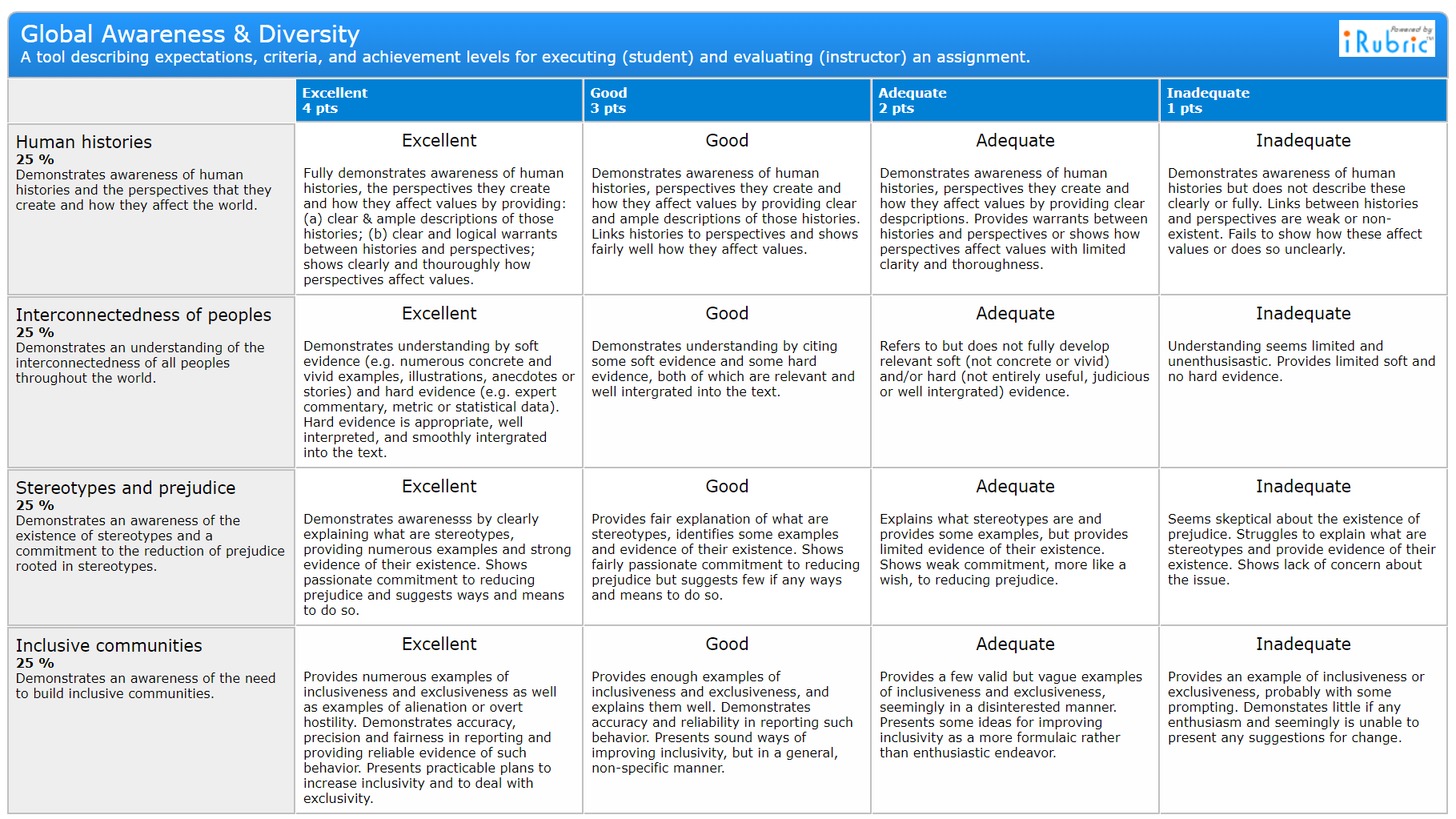 